    桃園市進出口商業同業公會 函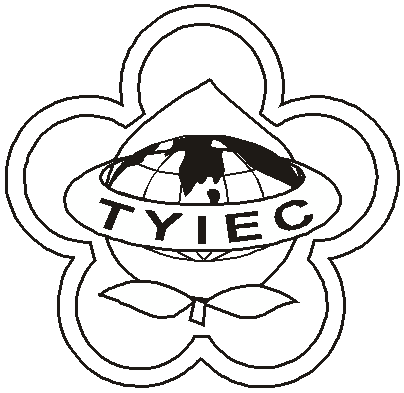          Taoyuan Importers & Exporters Chamber of Commerce桃園市桃園區春日路1235之2號3F           TEL:886-3-316-4346   886-3-325-3781   FAX:886-3-355-9651ie325@ms19.hinet.net     www.taoyuanproduct.org受 文 者：各相關會員發文日期：中華民國108年3月26日發文字號：桃貿水字第108098號附    件： 主    旨：有關「由蝦、蟹殼或黑麴菌絲體所製取之食品          原料幾丁聚糖(Chitosan)之使用限制及其標          示」，業經衛生福利部108年3月19日以衛授          食字第1081300232號公告訂定，並自中華民國          108年7月1日生效， 敬請查照。   說     明:一、依據桃園市政府衛生局桃衛藥字第              1080026991號函辦理。          二、旨揭「由蝦、蟹殼或黑麴菌絲體所製取之              食品原料幾丁聚糖(Chitosan)之使用限              制及其標示」草案，業經衛生福利部107              年10月4日以衛授食字第1071301902號              公告於行政院公報，踐行法規預告程序。          三、旨揭公告請至行政公報資訊網、衛生福利              部網站「衛生福利法規檢索系統」下「最              新動態」網頁或衛生福利部食品藥物管理              署網站「公告資訊」下「本署公告」網頁              自行下載。  理事長  王 清 水